от    19 августа    2021 года    № 484Об утверждении Порядка предоставления субсидий организациям независимо от их организационно-правовой формы на возмещение части затрат на подключение абонентов к инженерным системам водоснабжения, водоотведения из бюджета муниципального образования «Турочакский район»В соответствии со статьей 78 Бюджетного кодекса Российской Федерации, Федеральным законом Российской Федерации от 6 октября 2003 года №131-ФЗ «Об общих принципах организации местного самоуправления в Российской Федерации», Постановлением Правительства РФ от 18.09.2020 года №1492 "Об общих требованиях к нормативным правовым актам, муниципальным правовым актам, регулирующим предоставление субсидий, в том числе грантов в форме субсидий, юридическим лицам, индивидуальным предпринимателям, а также физическим лицам - производителям товаров, работ, услуг, и о признании утратившими силу некоторых актов Правительства Российской Федерации и отдельных положений некоторых актов Правительства Российской Федерации", руководствуясь Уставом муниципального района «Турочакский раон», Администрация муниципального образования «Турочакский район» ПОСТАНОВЛЯЕТ:       1.	Утвердить Порядок предоставления субсидий организациям независимо от их организационно-правовой формы на возмещение части затрат на подключение абонентов к инженерным системам водоснабжения, водоотведения из бюджета муниципального образования «Турочакский район» согласно приложению.2. Настоящее Постановление вступает в силу после его официального опубликования.3. Контроль за исполнением настоящего Постановления возложить на заместителя Главы муниципального образования «Турочакский район» Горохова В.В.Глава муниципального образования «Турочакский район»			                                                 В.В. ОсиповУтвержденПостановлениемАдминистрации муниципального образования «Турочакский район»от «  19   » августа  2021 г. N 484ПОРЯДОКпредоставления субсидий организациям независимо от их организационно-правовой формы на возмещение части затратна подключение абонентов к инженерным системам водоснабжения, водоотведенияI. Общие положения            1. Настоящий Порядок определяет механизм проведения отбора получателей субсидий организациям независимо от их организационно-правовой формы на возмещение части затрат на подключение абонентов к инженерным системам водоснабжения, водоотведения (далее субсидии), условия и порядок предоставления субсидии, требования к отчетности, и осуществлению контроля за соблюдением условий, целей и порядка предоставления субсидий и ответственности за их нарушение в рамках Программы _________________________, утвержденной постановлением Администрации муниципального образования «Турочакский район» от «_____» ___________ № _____.            2. Целью предоставления субсидии является финансовая поддержка организаций независимо от их организационно-правовой формы (далее - подрядная организация) в виде возмещения части затрат на подключение абонентов к инженерным системам водоснабжения, водоотведения.             В настоящем порядке используются следующие понятия:            абонент инженерных сетей – собственник жилых, нежилых помещений, зданий кратковременного проживания, сооружений;            подрядная организация  - юридические лица любой организационно-правовой формы, индивидуальные предприниматели;            получатель субсидии - подрядная организация. 3. Субсидия предоставляется подрядной организации на возмещение затрат по подключению абонентов к инженерным системам водоснабжения, водоотведения в соответствии с заключенными договорами.Возмещению подлежат понесенные затраты, указанные в настоящем пункте, за оказанные услуги, выполненные работы, поставленное оборудование, факт выполнения которых документально подтвержден (в том числе актами об осуществлении подключения абонентов к инженерным системам водоснабжения, водоотведения, актами выполненных работ, оказанных услуг или иными предусмотренными законодательством документами).4. Субсидии предоставляются в пределах бюджетных ассигнований, предусмотренных решением о бюджете муниципального образования «Турочакский район» Администрации  муниципального образования «Турочакский район», осуществляющей функции главного распорядителя бюджетных средств,  для подведомственного учреждения - Муниципальное казенное учреждение муниципального образования «Турочакский район» «Дорожно-хозяйственное управление (далее – МКУ «ДХУ») как получателя бюджетных средств на очередной финансовый год и плановый период и доведенных до него лимитов бюджетных обязательств на реализацию программы социально-экономического развития муниципального образования «Турочакский район» на 2020 - 2024 годы, утвержденной распоряжением Администрации муниципального образования «Турочакский район» от «____» ____________ 202__ года N __________ на мероприятия, указанные в пункте 1 настоящего Порядка.5. Размер субсидии, предоставляемой подрядной организации, определяется по следующей формуле:Cпi = ( Vвс+ Vво) x 80 %,где:Cпi – размер субсидии, предоставляемой подрядной организации;Vвс – фактические расходы подрядной организации на подключение абонентов к инженерным системам водоснабжения;Vво - фактические расходы подрядной организации на подключение абонентов к инженерным системам водоотведения.Размер субсидий на одного абонента  инженерных систем определяется как 80% фактической стоимости работ по подключению абонентов к инженерным системам водоснабжения, водоотведения в соответствии с актом (актами) о приемке выполненных, но не более 6 700 рублей за один пагонный метр.       6. К участию в отборе подрядной организации допускаются участники, соответствующие следующим критериям:участники отбора, в отношении которых в реестре дисквалифицированных лиц отсутствуют сведения о дисквалифицированных руководителе, членах коллегиального исполнительного органа, лице, исполняющем функции единоличного исполнительного органа, или главном бухгалтере участника отбора, являющегося юридическим лицом, об индивидуальном предпринимателе и о физическом лице - производителе товаров, работ, услуг, являющихся участниками отбора (в случае, если такие требования предусмотрены правовым актом);участники отбора, в отношении которых отсутствует неисполненная обязанность по уплате налогов, сборов, страховых взносов, пеней, штрафов, процентов, подлежащих уплате в соответствии с законодательством Российской Федерации о налогах и сборах;участники отбора, которые не должны находиться в процессе реорганизации, ликвидации, в отношении их не введена процедура банкротства, деятельность участника отбора не приостановлена в порядке, предусмотренном законодательством Российской Федерации, а участники отбора - индивидуальные предприниматели не должны прекратить деятельность в качестве индивидуального предпринимателя;участники отбора, не имеющие просроченную задолженность по возврату в бюджеты бюджетной системы Российской Федерации, субсидий, бюджетных инвестиций, и иной просроченной задолженности перед бюджетами бюджетной системы Российской Федерации;участники отбора, которые не являются иностранными юридическими лицами, а также российскими юридическими лицами, в уставном (складочном) капитале которых доля участия иностранных юридических лиц, местом регистрации которых является государство или территория, включенные в утверждаемый Министерством финансов Российской Федерации перечень государств и территорий, предоставляющих льготный налоговый режим налогообложения и (или) не предусматривающих раскрытия и предоставления информации при проведении финансовых операций (оффшорные зоны) в отношении таких юридических лиц, в совокупности превышает 50 процентов;участники отбора не являются получателями средств из бюджетов бюджетной системы Российской Федерации из которых планируется предоставление субсидий в соответствии с настоящим Порядком, на основании иных нормативных правовых актов и муниципальных правовых актов на цели, указанные в пункте 3 настоящего Порядка.7. Отбор подрядных организаций, соответствующих критериям, указанным в пункте 6 настоящего Порядка, осуществляется МКУ «ДХУ»  путем запроса предложений (заявок), направленных подрядными организациями для участия в отборе.II. Порядок проведения отбора получателей субсидий8. Объявление о проведении отбора подрядной организации размещается на официальном сайте Администрации муниципального образования «Турочакский район» (https://turochak-altai.ru) не позднее 7 рабочих дней до даты начала срока подачи документов для участия в отборе подрядной организации с указанием:         сроков проведения отбора (даты и времени начала (окончания) подачи (приема) предложений (заявок) участников отбора);         наименования, места нахождения, почтового адреса, адреса электронной почты Администрации муниципального образования "Турочакский район";результата предоставления субсидии;доменного имени и (или) сетевого адреса, и (или) указателей страниц сайта в информационно-телекоммуникационной сети (Интернет), на котором обеспечивается проведение отбора;требований в соответствии с пунктом 6 настоящего Порядка и перечня документов, представляемых участниками отбора для подтверждения их соответствия указанным требованиям;порядка подачи предложений (заявок) участниками отбора и требований, предъявляемых к форме и содержанию предложений (заявок);         порядка отзыва предложений (заявок) участников отбора порядка возврата предложений (заявок) участников отбора, определяющего в том числе основания для возврата предложений (заявок) участников отбора, порядка внесения изменений в предложения (заявки) участников отбора;правил рассмотрения и оценки предложений (заявок) участников отбора;порядка предоставления разъяснений положений (заявок) объявления о проведении отбора, даты начала и окончания срока такого предоставления;срока, в течение которого победитель (победители) отбора должен подписать соглашение (договор) о предоставлении субсидии;условий признания победителя (победителей) отбора уклонившимся от заключения соглашения;даты размещения результатов отбора на официальном сайте Администрации муниципального образования «Турочакский район» в информационно-телекоммуникационной сети (Интернет), которая не может быть позднее 14-го календарного дня, следующего за днем определения победителя отбора;         требования, предъявляемые к форме и содержанию предложений (заявок), подаваемых участниками отбора, которые включают в том числе согласие на публикацию (размещение) в информационно-телекоммуникационной сети "Интернет" информации об участнике отбора, о подаваемом участником отбора предложении (заявке), иной информации об участнике отбора, связанной с соответствующим отбором, а также согласие на обработку персональных данных (для физического лица)9. Для участия в отборе подрядные организации представляют в МКУ «ДХУ»  следующие документы:а) заявление в свободной форме на участие в отборе подрядной организации с указанием полного наименования, юридического и фактического адресов местонахождения, фамилии, имени, отчества (при наличии) руководителя, идентификационного номера налогоплательщика, основного государственного регистрационного номера, контактных телефонов и согласие на проведение проверок соблюдения участником отбора условий и целей настоящего Порядка;б) копию договора на подключение абонентов к инженерным системам водоснабжения, водоотведения с приложением технических условий, подтверждающих затраты участника отбора, заверенных участником отбора либо уполномоченным им лицом.в) копии платежных документов, подтверждающих оплату выполненных работ (оказанных услуг); г) копию акта о выполнении технических условий и (или) акта об осуществлении подключения абонентов к инженерным системам водоснабжения, водоотведения, заверенные участником отбора либо уполномоченным им лицом, – в части затрат по подключению абонента по договору подключения к инженерным системам водоснабжения, водоотведения.д) копии документов, подтверждающих полномочия лица, подписавшего заявку, на осуществление действий от имени участника отбора, заверенные участником отбора, а также согласие лица, подписавшего заявку, на обработку его персональных данных.е) справка, подтверждающая отсутствие по состоянию на 1-е число месяца, в котором подана заявка, просроченной задолженности по возврату в бюджет субсидий.Должностнон лицо МКУ «ДХУ», осуществляющее прием входящих документов, рнгистрирует поступившие заявление и документы, в книге регистрации входящей корреспонденции в порядке очередности в день их поступления с присвоением ему входящего номера и даты поступления.Участник отбора несет полную ответственность за достоверность сведений и документов, представленных МКУ «ДХУ»  для участия в отборе.Копии вышеуказанных документов должны быть заверены печатью (при ее наличии) и подписью участника отбора, с приложением документов, подтверждающих полномочия заявителя (доверенность, приказ, распоряжение).Поданные и зарегистрированные в МКУ «ДХУ»  документы не возвращаются.10. Документы, указанные в пункте 9 настоящего Порядка, рассматриваются МКУ «ДХУ»  в течение 7 рабочих дней с даты завершения приема документов.11. МКУ «ДХУ»  в течение 3 рабочих дней со дня окончания рассмотрения принятых документов, указанных в пункте 9 настоящего Порядка, осуществляет проверку принятых документов и принимает решение о включении в перечень подрядных организаций на подключение абонентов к инженерным системам водоснабжения, водоотведения (далее - решение о включении) либо решение об отказе во включении в перечень подрядных организаций на подключение абонентов к инженерным системам водоснабжения, водоотведения (далее - решение об отказе о включении).12. Основаниями для принятия решения о включении являются:а) соответствие представленных участником отбора документов требованиям, определенным пунктом 9 настоящего Порядка;б) соответствие участника отбора критериям, установленным в пункте 6 настоящего Порядка;в) подача участником отбора предложения (заявки) в дату и (или) время, определенных для подачи предложений (заявок).13. Основаниями для принятия решения об отказе во включении являются:а) несоответствие представленных участником отбора документов требованиям, определенным пунктом 9 настоящего Порядка, или непредставление (представление не в полном объеме);б) несоответствие участника отбора критериям, установленным в пункте 6 настоящего Порядка;в) подача участником отбора предложения (заявки) после даты и (или) времени, определенных для подачи предложений (заявок).14. Решение о включении или решение об отказе о включении принимается комиссией, созданной в МКУ «ДХУ» . Решение комиссии оформляется протоколом (далее - протокол комиссии). Протокол комиссии в течение 2 рабочих дней со дня его принятия размещается на официальном сайте Администрации муниципального образования «Турочаксий район» в информационно-телекоммуникационной сети "Интернет".15. МКУ «ДХУ»  на основании протокола комиссии подготавливает проект Распоряжения Администрации муниципального образования «Турочаксий район» о перечне подрядных организаций на подключение абонентов к инженерным системам водоснабжения, водоотведения (далее - получатели субсидии), принимает и размещает его в течение 3 рабочих дней на официальном сайте Администрации муниципального образования «Турочакский район» в информационно-телекоммуникационной сети "Интернет".III. Условия и порядок предоставления субсидии16. Субсидия предоставляется подрядным организациям при соблюдении на первое число месяца, предшествующего месяцу, в котором планируется заключение  соглашения о предоставлении субсидии, соответствующим критериям, установленным п.6 Порядка.Для получения субсидии получатель субсидии предоставляет в МКУ «ДХУ»  заявку, содержащую следующие документы (далее - заявка):а) заявление на получение субсидии с указанием полного наименования, юридического и фактического адресов местонахождения, контактных телефонов, фамилии, имени, отчества (при наличии) руководителя, реквизитов счета для перечисления средств субсидии и согласием на проведение проверок соблюдения получателем субсидии условий, целей и порядка предоставления субсидии, проводимых Администрацией муниципального образования «Турочакский район», органами финансового контроля, а также согласием на публикацию (размещение) в информационно-телекоммуникационной сети "Интернет" информации об участнике отбора в соответствии с приложением N 1 к настоящему Порядку;б) реестр всех договоров с расчетом необходимой суммы субсидий в соответствии с приложением N 2 к настоящему Порядку;в) копию подписанного договора (договоров) с абонентом  инженерных систем на подключение абонентов к инженерным системам водоснабжения, водоотведения;г) копию (копии) платежного документа, подтверждающего оплату абонента  инженерных систем, после ввода в эксплуатацию обекта инженерных систем водоснабжения, водоотведения в течение 30 календарных дней, 20% стоимости услуги на подключение абонентов к инженерным системам водоснабжения, водоотведения;д) согласие собственника на обработку персональных данных согласно приложению N 3 настоящего Порядка.Получатель субсидии несет полную ответственность за достоверность сведений и документов, представленных МКУ «ДХУ»  для получения субсидии.Копии вышеуказанных документов должны быть прошиты, пронумерованы, заверены печатью (при ее наличии) и (или) подписью получателя субсидии.Поданные и зарегистрированные в установленном порядке документы не возвращаются.17. МКУ «ДХУ»  в течение 5 рабочих дней с даты поступления документов на предоставление субсидии рассматривает заявление и документы, указанные в пункте 16 настоящего Порядка, и в течение 3 рабочих дней принимает решение о предоставлении либо отказе в предоставлении субсидий.Субсидии получателю субсидии предоставляются один раз в квартал.18. Основаниями для принятия решения в предоставлении субсидии являются:1) соответствие представленных получателем субсидии документов требованиям, определенным пунктом 16 настоящего Порядка;2) наличие получателя субсидии в перечне подрядных организаций на подключение абонентов к инженерным системам водоснабжения, водоотведения, утвержденном в соответствии с пунктом 15 настоящего Порядка;3) достоверность представленной получателем субсидии информации в МКУ «ДХУ» (Проверка достоверности сведений, содержащихся в документах, осуществляется путем их сопоставления с данными, опубликованными на офиициальных сайтах государственных органов); 4) наличие лимитов бюджетных обязательств, доведенных Администрации муниципального образования «Турочакский район» для МКУ «ДХУ» на реализацию программы социально-экономического развития муниципального образования «Турочакский район» на 2020 - 2024 годы.19. Основаниями для отказа в предоставлении субсидии являются:1) несоответствие представленных получателем субсидии документов требованиям, определенным пунктом 16 настоящего Порядка, или непредставление (предоставление) не в полном объеме указанных документов;2) отсутствие получателя субсидии в перечне подрядных организаций на подключение абонентов к инженерным системам водоснабжения, водоотведения, утвержденном в соответствии с пунктом 15 настоящего Порядка;3) недостоверность представленной получателем субсидии информации в МКУ «ДХУ»;4) отсутствие лимитов бюджетных обязательств, доведенных Администрации муниципального образования «Турочакский район» для МКУ «ДХУ»  на реализацию программы социально-экономического развития муниципального образования «Турочакский район» на 2020 - 2024 годы.20. Субсидии предоставляются при условии заключения между подрядной организацией и МКУ«ДХУ» Соглашения о предоставлении из бюджета муниципального образования «Турочакский район» субсидий в соответствии с типовой формой, утвержденной приказом Министерства финансов Российской Федерации (далее - соглашение).Соглашение в качестве обязательных условий предоставления субсидий содержит:условие о согласовании новых условий Соглашения или о расторжении Соглашения при недостижении согласия по новым условиям в случае уменьшения МКУ «ДХУ» ранее доведенных лимитов бюджетных обязательств на предоставление субсидии, приводящего к невозможности предоставления субсидии в размере, определенном в Соглашении;согласие подрядной организации на осуществление Администрацией муниципального образования «Турочакский район» и органами муниципального финансового контороля обязательных проверок соблюдения целей, условий и порядка предоставления субсидии; 21. Субсидия подлежит возврату получателем субсидии в бюджет муниципального образования «Турочакский район» в течение 30 рабочих дней со дня принятия решения о ее возврате, в случаях:- нарушения получателем субсидии требований, установленных при предоставлении субсидии, выявленного по фактам проверок, проведенных Администрацией муниципального образования «Турочакский район» и органами муниципального финансового контороля;- представления недостоверных (неполных) сведений и документов для получения субсидии;- непредставления отчетов о расходах, источником финансового обеспечения которых является субсидия, о достижениях результата предоставления субсидии в установленные сроки;- нецелевого использования средств субсидии;- недостижения результата предоставления субсидии.22. Результатом предоставления субсидий является подключение абонентов к инженерным системам водоснабжения, водоотведения не менее ________ объектов капитального строительства в целях дальнейшей реализации инвестиционного проекта по состоянию на 1 января года, следующего за годом предоставления субсидии.Значение результата предоставления субсидии устанавливается в Договоре.23. В случае невыполнения условия, определенного пунктом 22 настоящего Порядка, подрядная организация подлежит исключению из Перечня подрядных организаций на подключение абонентов к инженерным системам водоснабжения, водоотведения.24. МКУ «ДХУ» в течение 5 рабочих дней со дня принятия решения о предоставлении субсидии подрядной организации за выполненные работы по подключению абонентов к инженерным системам водоснабжения, водоотведения осуществляет перечисление на расчетный счет получателя субсидии, открытый в учреждениях Центрального банка РФ или кредитной организации.IV. Требования к отчетности25. Получатель субсидии представляет в МКУ «ДХУ» на бумажном носителе лично либо посредством почтового отправления через федеральное учреждение почтовой связи с уведомлением о вручении ежеквартально до 10 числа месяца, следующего за отчетным кварталом, начиная с квартала, следующего за кварталом, в котором была получена субсидия, отчет о достижении значений показателей результативности, предусмотренных соглашением.К отчету прилагаются копии документов, подтверждающих достижение значений показателей результативности.V. Требования об осуществлении контроля за соблюдением условий, целей и порядка предоставления субсидий и ответственности за их нарушение26. Контроль за соблюдением получателем субсидии условий, целей и порядка предоставления субсидий осуществляется Администрацией  муниципального образования «Турочакский район» и органами муниципального финансового контроля.27. Получатель субсидии по запросу Администрации  муниципального образования «Турочакский район»  предоставляет документы и информацию, необходимые для осуществления контроля за соблюдением условий, целей и порядка предоставления субсидий в сроки и порядке, определенные соглашением.28. В случае нарушения подрядной организацией условий, целей и порядка предоставления субсидии, выявленного по фактам проверок, проведенных  Администрацией  муниципального образования «Турочакский район» и органами муниципального финансового контроля, подрядная организация обязана осуществить возврат субсидии в бюджет муниципального образования «Турочакский район» в полном объеме.В случае недостижения результата предоставления субсидии и значения показателя результативности, подрядная организация обязана осуществить возврат субсидии в бюджет муниципального образования «Турочакский район» в размере, определенном по формуле, установленной в Соглашении.29. Требование о возврате субсидиии в бюджет муниципального образования «Турочакский район» напрвляется подрядной организации Администрацией муниципального образования «Турочакский район» в течение 15 рабочих дней со дня выявления нарушения условий, целей, порядка предоставления субсидии и значения показателя резуьтативности.30. Возврат субсидии производится подрядной организацией в течение 30 календарных дней со дня получения требования по реквизитам и коду классификации доходов бюджетов Российской Федерации, указанным в требовании.31. В случае невозврата субсидии добровольно полученные средства взыскиваются в судебном порядке.Приложение N 1к Порядкупредоставления субсидии на подключение абонентов к                                               инженерным системам водоснабжения, водоотведения в рамкахреализации программы социально-экономического развитиямуниципального образования «Турочакский район» на 2020 - 2024 годы,утвержденной распоряжениемАдминистрации муниципального образования «Турочакский район»  от «  19  »  августа  2021 года N 484Главе муниципального образования«Турочакский район»                                                  _________________________                                                                   (Ф.И.О.)                      Заявление на получение субсидииНаименование подрядной организации (полное) __________________________________________________________________________________________________________Юридический адрес местонахождения подрядной организации ______________________________________________________________________________________________Фактический адрес местонахождения подрядной организации ______________________________________________________________________________________________Ф.И.О. руководителя (при наличии) ____________________________________________________________________________________________________________________                  (контактные телефоны с указанием кодов:                (рабочий, домашний, мобильный при наличии))    прошу принять на рассмотрение пакет документов на получение субсидии навозмещение   недополученных  доходов,  связанных  с  подключением абонентов к инженерным системам водоснабжения, водоотведения, в  рамках  реализации  программы социально-экономического  развития  муниципального образования «Турочакский район» на 2020 - 2024 годы, утвержденной  распоряжением  Администрации муниципального образования «Турочакский район»  от «____» _________ 2021 года N __________ (далее - субсидия).    Реквизиты банковского счета для зачисления субсидии:    Наименование банка (с указанием наименования отделения или филиала):___________________________________________________________________________    ИНН банка _________________ КПП _________________ БИК _________________    Корреспондентский счет ________________________________________________    Расчетный счет банка __________________________________________________    Номер счета физического лица __________________________________________    С  условиями  предоставления  и  использования субсидии ознакомлен(а) иобязуюсь их выполнять.    Подтверждаю   достоверность   вышеуказанных   данных  и  представленныхдокументов.     Подтверждаю   факт   20%   оплаты  оказанных  услуг  по  подключению абонентов к инженерным системам водоснабжения, водоотведения,   согласно  договорам, заключенным  с  собственниками.___________________________________________________________________________                        (Ф.И.О. (полностью) и подпись)"__" __________ 20__ г.Заявление и прилагаемые к нему документы приняты."__" __________ 20__ г.___________________________________________________________________________  (должность лица, принявшего заявление)         (Ф.И.О., подпись)Приложение N 2к Порядкупредоставления субсидии на подключение абонентов к инженерным системам водоснабжения, водоотведения в рамкахреализации программы социально-экономического развитиямуниципального образования «Турочакский район» на 2020 - 2024 годы,утвержденной распоряжениемАдминистрации муниципального образования «Турочакский район»  от « 19 »  августа  2021 года N 484РЕЕСТРдоговоров, заключенных с собственником     Подтверждаю достоверность вышеуказанных данных.___________________________________________________________________________                      (Ф.И.О. (полностью) и подпись)Приложение N 3к Порядкупредоставления субсидии на подключение абонентов к инженерным системам водоснабжения, водоотведения в рамкахреализации программы социально-экономического развитиямуниципального образования «Турочакский район» на 2020 - 2024 годы,утвержденной распоряжениемАдминистрации муниципального образования «Турочакский район»  от « 19 » августа  2021 года N 484                                           _______________________________                                                                   (Ф.И.О.) гражданина                                            _______________________________                                            _______________________________                                                            (адрес регистрации, N телефона)                                 ЗАЯВЛЕНИЕ                 о согласии обработки персональных данныхЯ, _______________________________________________________________________,                         (фамилия, имя, отчество)проживающий(ая) по адресу ________________________________________________,документ, удостоверяющий личность _________________________________________                                      (серия, номер, кем и когда выдан)согласен(а)  на  автоматизированную,  а  также  без  использования  средствавтоматизации    обработку    моих    персональных   данных   МКУ «ДХУ» при  рассмотрении  заявления  и предоставленных документов подрядной организацией___________________________________________________________________________         (полное наименование, Ф.И.О. руководителя (при наличии))в   Администрацию муниципального образования «Турочакский район»  на  получениесубсидии  на  подключение абонентов к инженерным системам водоснабжения, водоотведения, в рамках реализации программы социально-экономического  муниципального образования «Турочакский район»  на 2020 - 2024 годы, утвержденной  распоряжением  Администрации муниципального образования «Турочакский район»  от  «___» _____________ 202____ года N ____________.___________________ ____________________________ "__" ___________ 20__ г.РЕСПУБЛИКА АЛТАЙАДМИНИСТРАЦИЯМУНИЦИПАЛЬНОГО ОБРАЗОВАНИЯ«ТУРОЧАКСКИЙ РАЙОН»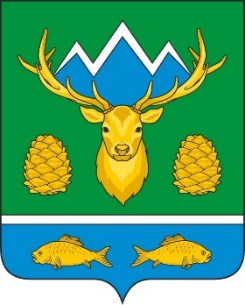 АЛТАЙ РЕСПУБЛИКАМУНИЦИПАЛ ТОЗОЛМОАДМИНИСТРАЦИЯЗЫ«ТУРОЧАК АЙМАК»ПОСТАНОВЛЕНИЕПОСТАНОВЛЕНИЕJОПИСПОЛНИТЕЛЬНачальник Финансового отделаС.А. БурмакинаСОГЛАСОВАНОНачальник юридического отдела___________________В.Г. Самохвалова«______» _________________ 2021 годаN п/пФ.И.О. собственника Номер и дата договораРасстояние, мСтоимость работ, руб.Произведенная оплата собственником, руб.